附件（报名表）：注意事项：烹饪社活动时间为周六陶艺社或扎染社结束后，教师可同时参加所有社团活动。为统计采购材料的数量，请准确填写“单人参与”或“携带子女参与”。陶艺社参考图片：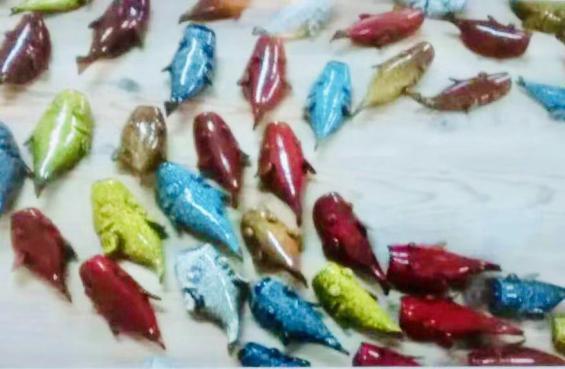 活动时间：第一次活动：2018年11月17日周六	上午9:00—10:00	鱼的陶泥制作第二次活动：2018年11月26日周一	下午3:30—4:10	鱼的色彩上釉报名表：扎染社参考图片：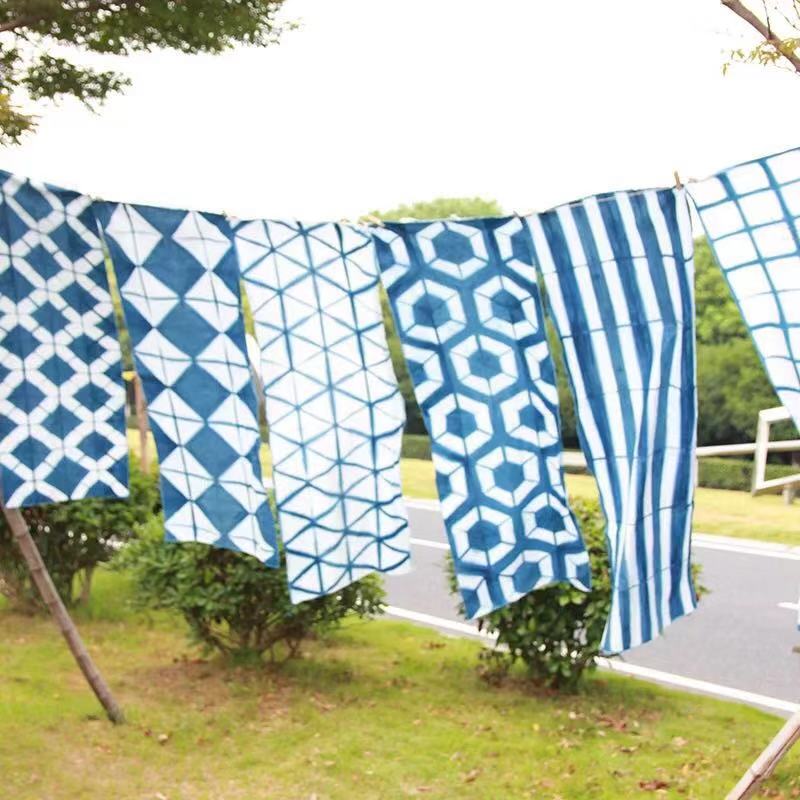 活动时间：第一次活动：2018年11月23日周五	中午12:00—12:20	  白布的捆扎第二次活动：2018年11月24日周六	上午9:00—10:00	  中草药印染	报名表：烹饪社参考照片：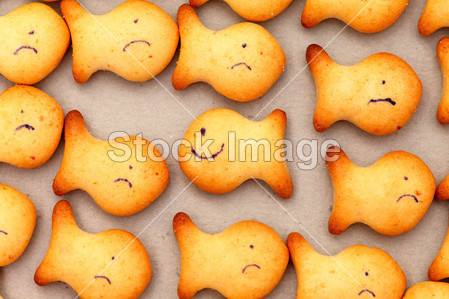 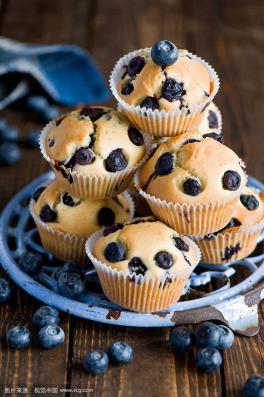 活动时间：（周六陶艺社、扎染社活动结束后）第一次活动时间：2018年11月17日周六	上午10:00—11:30	 小鱼饼干制作第二次活动时间：2018年11月24日周六	上午10:00—11:30	 蓝莓蛋糕制作报名表：单人参与携带子女参与六年级七年级八年级九年级单人参与携带子女参与六年级七年级八年级九年级单人参与携带子女参与六年级七年级八年级九年级